EG02041 Advanced MathematicsClass 1: Differentiation and Application of Differentiation ❑ Review on Differentiation Techniques 2.5 Introduction❑ The Power RuleExercise: Evaluate   ❑ The Derivative of a Sum or a DifferenceExercise: Evaluate       ❑ Application of Differentiation2.6 Instantaneous Rates of ChangeExercise: Velocity. A Cheetah can attain a speed of over 50 mph ≈73 ft/sec in 3 sec. Suppose a cheetah runs in such a way that distance s (in feet) from the starting point is a function of time t (in seconds) as follows:  for Find the average velocity between times t=1 and t=3.Find the (instantaneous) velocity when t=3. 2.7 The product and Quotient Rules❑ The Product RuleExercise:  Find  ❑ The Quotient RuleExercise:  Differentiate: 2.8. Chain Rule❑ Extended Power RuleExercise: Differentiate:   ❑Chain Rule Exercise: Compute the derivatives.Exercise:  Compute 2.9 Higher-Order Derivatives 9. Exercise: For   find y′ and y″.2.9 Higher-Order Derivatives 10. Exercise:  Simple Harmonic Motion. The vertical position of a weight suspended by a spring is given by)     where t is time measured in seconds and y(t) is measured in centimetres.Find the velocity function.Find the acceleration function.How are the position and acceleration functions related?3.5 Maximum-Minimum Problems11. Exercise: Minimizing Surface Area. A container form is designing an open-top rectangular box, with a square base, that will hold 108 cubic centimetres (cc). What dimensions yield the minimum surface area? What us the minimum surface area?Chapter 3: Application of Differentiation Exercise: Flights of Homing Pigeons. It is known that homing pigeons tend to avoid flying over water in the daytime, perhaps because the downdrafts of air over water make flying difficult. Suppose a homing pigeon is released on an island at point C, which is 4m directly out in the water from point B on the shore. Point B is 12m down shore from the pigeon’s home loft at point A. Assume that a pigeon requires twice the amount of energy per mile to fly over water than to flying over land. At what angle θ should the pigeon fly toward the shore in order to minimize the total energy required to get to its home loft?     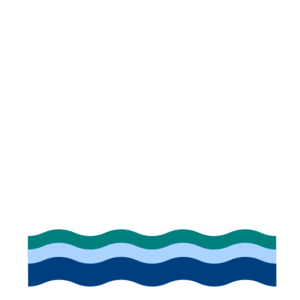 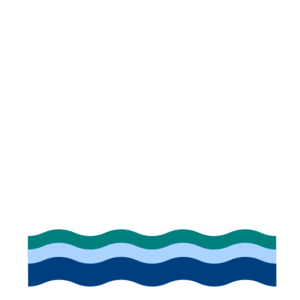 